Mount Isa Agricultural Show Society Inc. 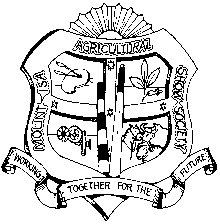 Show Office: Corner Ryan & Davis Road		 PO Box 2145		mountisashow@gmail.comMOUNT ISA QLD 4825		A.B.N. 84 119 078 458MOUNT ISA SHOWPAVILION OFFICIAL QUILTING ENTRY FORMPlease return entry form, with fees, to the Show OfficeNomination Fee per Class: $2.00 Adults, $1.00 Children unless otherwise statedName:Name:Entrant No.:Address:Address:Address:Phone:Organisation / School:Email:Email:Email:CLASS(4 DIGIT No.)DESCRIPTION / QUILT SIZE width and length in inches & width of quiltDESCRIPTION / QUILT SIZE width and length in inches & width of quiltDESCRIPTION / QUILT SIZE width and length in inches & width of quiltFeeTotal No. EntriesTotal Cost $Total Cost $I hereby request that you enter the afore mentioned exhibits to your show, subject to the rules and regulations of the society.  I have read and agree to abide by all conditions of entry and recognise that the judges’ decision will be final and legally binding.  I understand that all prizes must be collected Friday or Saturday of the show, during set office hours, or the prize is forfeited back to the Mount Isa Show Society.I hereby request that you enter the afore mentioned exhibits to your show, subject to the rules and regulations of the society.  I have read and agree to abide by all conditions of entry and recognise that the judges’ decision will be final and legally binding.  I understand that all prizes must be collected Friday or Saturday of the show, during set office hours, or the prize is forfeited back to the Mount Isa Show Society.I hereby request that you enter the afore mentioned exhibits to your show, subject to the rules and regulations of the society.  I have read and agree to abide by all conditions of entry and recognise that the judges’ decision will be final and legally binding.  I understand that all prizes must be collected Friday or Saturday of the show, during set office hours, or the prize is forfeited back to the Mount Isa Show Society.I hereby request that you enter the afore mentioned exhibits to your show, subject to the rules and regulations of the society.  I have read and agree to abide by all conditions of entry and recognise that the judges’ decision will be final and legally binding.  I understand that all prizes must be collected Friday or Saturday of the show, during set office hours, or the prize is forfeited back to the Mount Isa Show Society.I hereby request that you enter the afore mentioned exhibits to your show, subject to the rules and regulations of the society.  I have read and agree to abide by all conditions of entry and recognise that the judges’ decision will be final and legally binding.  I understand that all prizes must be collected Friday or Saturday of the show, during set office hours, or the prize is forfeited back to the Mount Isa Show Society.Signature: _________________________________Signature: _________________________________Signature: _________________________________Date: _______________________Date: _______________________Authorisation for collection: I _______________________________________________________ give authority to ________________________________________________, to collect my entries on my behalf.Authorisation for collection: I _______________________________________________________ give authority to ________________________________________________, to collect my entries on my behalf.Authorisation for collection: I _______________________________________________________ give authority to ________________________________________________, to collect my entries on my behalf.Authorisation for collection: I _______________________________________________________ give authority to ________________________________________________, to collect my entries on my behalf.Authorisation for collection: I _______________________________________________________ give authority to ________________________________________________, to collect my entries on my behalf.Signature: _________________________________Signature: _________________________________Signature: _________________________________Date: _______________________Date: _______________________Official Use: Official Use: Official Use: Official Use: Official Use: If you require additional space, or copies, please photocopy this form.If you require additional space, or copies, please photocopy this form.If you require additional space, or copies, please photocopy this form.If you require additional space, or copies, please photocopy this form.If you require additional space, or copies, please photocopy this form.